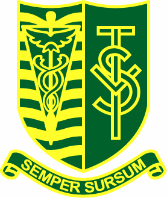 October 17th 2017Dear Grade 9 Students and Parents/Guardians:Re:  Take Our Kids to Work Day – Wednesday, November 1st 2017Take Our Kids to Work Day (TOKW) is a national program that began in 1994.  On Wednesday, November 1st 2017, Grade 9 students across Canada are encouraged to spend the day out in the world of work under the supervision of a parent, relative or family friend.The purpose of TOKW day is to help Grade 9 students begin to make connections between school and the world of work and their own futures.  It also serves as an opening for dialogue between students and their parents, or another working adult, about career development.The majority of Grade 9 students at Van Tech have been participating in Take Our Kids to Work Day for many years.  We hope that most of our Grade 9’s will take advantage of this opportunity this year.  Detailed information on the program can be found at www.thelearningpartnership.ca.  Resources for this project include (and are also available at mrvan.org):Parent/Guardian Consent Form – Given to students		due:  October 27th Learning Log – Given to student (Encouraged to do with host)	due:  November 6thA Guide for Parents, guardians, and hosts			online at mrvan.orgIn order to participate, the Parent/Guardian consent form must be completed and handed in to Mr. Van by Friday, October 27th.  The Learning Log is due by Monday November 6th 2017.Students who are unable to participate will be expected to be in class for all of their classes. Attendance will be completed.If you have any questions, please contact us.  We hope you have a safe and informative day!Sincerely,____________________________
Nick van IerselCounsellorVancouver Technical Secondary604-713-8215nvaniersel@vsb.bc.cawww.mrvan.org